Vietos plėtros strategijų atrankos ir įgyvendinimo taisyklių 6 priedas(Bendruomenių inicijuotos vietos plėtros projektų sąrašo forma)Asociacija „Švenčionių miesto vietos veiklos grupė“              (Miesto vietos veiklos grupės pavadinimas)08.6.1-ESFA-T-911 „Vietos plėtros strategijų įgyvendinimas“(2014–2020 m. ES fondų investicijų veiksmų programos įgyvendinimo priemonės kodas ir pavadinimas) IŠ ES STRUKTŪRINIŲ FONDŲ LĖŠŲ SIŪLOMŲ BENDRAI FINANSUOTI BENDRUOMENĖS INICIJUOTŲ VIETOS PLĖTROS PROJEKTŲ SĄRAŠAS2017-07-18 Nr. 1Nurodoma sąrašo patvirtinimo data ir numerisEil. Nr.Pareiškėjas (ir partneriai, jei tokie yra)Iš ES struktūrinių fondų lėšų siūlomo bendrai finansuoti bendruomenių inicijuotos vietos  plėtros projekto (toliau – projektas) preliminarus pavadinimasProjekto tikslasProjekto uždaviniaiProjekto veiklos ir jų fiziniai įgyvendinimo rodikliaiProjekto stebėsenos rodikliai ir jų reikšmėsPreliminari projekto tinkamų finansuoti išlaidų suma (eurais)Preliminari projekto tinkamų finansuoti išlaidų suma (eurais)Preliminari projekto tinkamų finansuoti išlaidų suma (eurais)Preliminari projekto tinkamų finansuoti išlaidų suma (eurais)Preliminari projekto tinkamų finansuoti išlaidų suma (eurais)Preliminari projekto tinkamų finansuoti išlaidų suma (eurais)Preliminari projekto tinkamų finansuoti išlaidų suma (eurais)Paraiškos finansuoti projektą pateikimo įgyvendinančiajai institucijai terminasNumatoma projekto pradžia ir planuojama trukmėReikalavimai projektų parengtumui ir kita reikalinga informacija (jei taikoma)Eil. Nr.Pareiškėjas (ir partneriai, jei tokie yra)Iš ES struktūrinių fondų lėšų siūlomo bendrai finansuoti bendruomenių inicijuotos vietos  plėtros projekto (toliau – projektas) preliminarus pavadinimasProjekto tikslasProjekto uždaviniaiProjekto veiklos ir jų fiziniai įgyvendinimo rodikliaiProjekto stebėsenos rodikliai ir jų reikšmėsIš visoProjektui numatomas skirti finansavimasProjektui numatomas skirti finansavimasKiti projekto finansavimo šaltiniaiKiti projekto finansavimo šaltiniaiKiti projekto finansavimo šaltiniaiKiti projekto finansavimo šaltiniaiParaiškos finansuoti projektą pateikimo įgyvendinančiajai institucijai terminasNumatoma projekto pradžia ir planuojama trukmėReikalavimai projektų parengtumui ir kita reikalinga informacija (jei taikoma)Eil. Nr.Pareiškėjas (ir partneriai, jei tokie yra)Iš ES struktūrinių fondų lėšų siūlomo bendrai finansuoti bendruomenių inicijuotos vietos  plėtros projekto (toliau – projektas) preliminarus pavadinimasProjekto tikslasProjekto uždaviniaiProjekto veiklos ir jų fiziniai įgyvendinimo rodikliaiProjekto stebėsenos rodikliai ir jų reikšmėsIš visoES struktūrinių fondų lėšosNacionalinės projekto lėšosNacionalinės projekto lėšosNacionalinės projekto lėšosNacionalinės projekto lėšosNacionalinės projekto lėšosParaiškos finansuoti projektą pateikimo įgyvendinančiajai institucijai terminasNumatoma projekto pradžia ir planuojama trukmėReikalavimai projektų parengtumui ir kita reikalinga informacija (jei taikoma)Eil. Nr.Pareiškėjas (ir partneriai, jei tokie yra)Iš ES struktūrinių fondų lėšų siūlomo bendrai finansuoti bendruomenių inicijuotos vietos  plėtros projekto (toliau – projektas) preliminarus pavadinimasProjekto tikslasProjekto uždaviniaiProjekto veiklos ir jų fiziniai įgyvendinimo rodikliaiProjekto stebėsenos rodikliai ir jų reikšmėsIš visoES struktūrinių fondų lėšosLietuvos Respublikos valstybės biudžeto lėšosPareiškėjo ir partnerio (-ių) lėšosPareiškėjo ir partnerio (-ių) lėšosPareiškėjo ir partnerio (-ių) lėšosPareiškėjo ir partnerio (-ių) lėšosParaiškos finansuoti projektą pateikimo įgyvendinančiajai institucijai terminasNumatoma projekto pradžia ir planuojama trukmėReikalavimai projektų parengtumui ir kita reikalinga informacija (jei taikoma)Eil. Nr.Pareiškėjas (ir partneriai, jei tokie yra)Iš ES struktūrinių fondų lėšų siūlomo bendrai finansuoti bendruomenių inicijuotos vietos  plėtros projekto (toliau – projektas) preliminarus pavadinimasProjekto tikslasProjekto uždaviniaiProjekto veiklos ir jų fiziniai įgyvendinimo rodikliaiProjekto stebėsenos rodikliai ir jų reikšmėsIš visoES struktūrinių fondų lėšosLietuvos Respublikos valstybės biudžeto lėšosLietuvos Respublikos valstybės biudžeto lėšosSavivaldybės biudžeto lėšos Kitos viešosios lėšosPrivačios lėšosParaiškos finansuoti projektą pateikimo įgyvendinančiajai institucijai terminasNumatoma projekto pradžia ir planuojama trukmėReikalavimai projektų parengtumui ir kita reikalinga informacija (jei taikoma)1234567891011121314151617Nurodomas pildomos eilutės numeris numeracijos didėjimo tvarka.Nurodomas pareiškėjo pavadinimas pagal projektinį pasiūlymą. Nurodomas projekto pavadinimas pagal bendruomenių inicijuotos vietos plėtros atitinkamą projektinį pasiūlymą. Nurodomas tikslas, kurio bus siekiama įgyvendinant projektą.Nurodomi projekto uždaviniai, kurie prisidės siekiant projekto tiksloNurodomos projekto įgyvendinimo metu planuojamos vykdyti projekto veiklos, prie kiekvienos nurodant jos fizinį įgyevndinimo rodiklį. Fiziniai įgyvendinimo rodikliai gali būti žymimi įvairiai:vnt., asm., proc., ir pan.Nurodomi projekto Informacija užpildoma sumuojant šios eilutės 9–14 stulpeliuose nurodytas sumas.Nurodoma data (metai, mėnuo, diena), iki kada įgyvendinančiajai institucijai turi būti pateikta paraiška finansuoti projektą (formatu 0000-0000).Nurodoma data (metai, mėnuo), kada bus pradėtas įgyvendinti projektas ir laikotarpis (mėnesiais), kiek projektas bus įgyvendinamasNurodomos sąlygos, kurios turi būti įvykdytos iki paraiškos pateikimo dienos arba kito šiame lauke nurodyto termino.Nurodomas sąlygos įgyvendinimo terminas. Sąlygos numeruojamos eilės tvarka.Nurodomas pildomos eilutės numeris numeracijos didėjimo tvarka.Nurodomas pareiškėjo pavadinimas pagal projektinį pasiūlymą. Nurodomas projekto pavadinimas pagal bendruomenių inicijuotos vietos plėtros atitinkamą projektinį pasiūlymą. Nurodomas tikslas, kurio bus siekiama įgyvendinant projektą.Nurodomi projekto uždaviniai, kurie prisidės siekiant projekto tiksloNurodomos projekto įgyvendinimo metu planuojamos vykdyti projekto veiklos, prie kiekvienos nurodant jos fizinį įgyevndinimo rodiklį. Fiziniai įgyvendinimo rodikliai gali būti žymimi įvairiai:vnt., asm., proc., ir pan.įgyvendinimo metu planuojami pasiekti stebėsenos rodikliai(produkto / rezultato) ir jų reikšmės.Informacija užpildoma sumuojant šios eilutės 9–14 stulpeliuose nurodytas sumas.9–14 stulpeliuose nurodoma preliminari projekto tinkamų finansuoti išlaidų suma pagal finansavimo šaltinius.9–14 stulpeliuose nurodoma preliminari projekto tinkamų finansuoti išlaidų suma pagal finansavimo šaltinius.9–14 stulpeliuose nurodoma preliminari projekto tinkamų finansuoti išlaidų suma pagal finansavimo šaltinius.9–14 stulpeliuose nurodoma preliminari projekto tinkamų finansuoti išlaidų suma pagal finansavimo šaltinius.9–14 stulpeliuose nurodoma preliminari projekto tinkamų finansuoti išlaidų suma pagal finansavimo šaltinius.9–14 stulpeliuose nurodoma preliminari projekto tinkamų finansuoti išlaidų suma pagal finansavimo šaltinius.Nurodoma data (metai, mėnuo, diena), iki kada įgyvendinančiajai institucijai turi būti pateikta paraiška finansuoti projektą (formatu 0000-0000).Nurodoma data (metai, mėnuo), kada bus pradėtas įgyvendinti projektas ir laikotarpis (mėnesiais), kiek projektas bus įgyvendinamasNurodomos sąlygos, kurios turi būti įvykdytos iki paraiškos pateikimo dienos arba kito šiame lauke nurodyto termino.Nurodomas sąlygos įgyvendinimo terminas. Sąlygos numeruojamos eilės tvarka.1 UAB „Darėjas“Jauno verslo plėtra Švenčionių miesteSkatinti jauno verslo plėtrą Švenčionių mieste siekiant pagerinti gyventojų įsidarbinimo galimybesTeikti pagalbą verslo steigimo bei vystymo klausimais Švenčionių mieste.1.1. Mokymų aktualiais klausimais teikimas projekto dalyviams; Suorganizuoti 4 mokymai po 2 dienas ( 16 ak. val.) skirti verslumo gebėjimų ugdymui.Numatomos temos:ekonominė, teisinė ir finansinė verslo aplinka Lietuvoje ir jos tendencijos.verslo licencijavimui būtini reikalavimai;klientų ir tiekėjų paieškos specifika;e-prekyba: nuo A iki Z.1.2. Projekto dalyvių konsultavimas ir mentorystėSuteikta 300 valandų konsultacijųšiomis temomis:pagalba randant tiekėjus ir klientus, veiklos viešinimo, metodinė pagalba mokestiniais ir teisiniais klausimais, pagalba pradedant, plečiant e-prekybos veiklą, išorinių finansavimo šaltinių paieška ir paraiškų pildymas; licencijavimas, atitiktis priešgaisrinės ir darbo saugos, sanitariniams ir kt. reikalams.BIVP projektų veiklų dalyviai (įskaitant visas tikslines grupes) – 7;BIVP dalyvių sukurta naujų verslų (įkurta įmonė ar pradėtas savarankiškas darbas) skaičius – 3;BIVP projektų veiklų dalyviai, kurių padėtis darbo rinkoje pagerėjo praėjus 6 mėnesiams po dalyvavimo ESF veiklose, proc. – 20.9832,376175,66597,641966,47-1092,602017-10-012018-01-01,16 mėn.2 VšĮ „Regiono plėtros projektai“Jauno verslo subjektų didinimas Švenčionių miesteTikslas -skatinti kurti verslą Švenčionių mieste siekiant pagerinti gyventojų įsidarbinimo galimybes.Didinti savarankiškai veiklą vykdančių gyventojų ir MVĮ skaičių Švenčionių mieste;1.1. Asmeninių ir verslumo įgūdžių mokymų teikimas Švenčionių miesto gyventojams; Suorganizuoti 4 mokymai po 2 dienas ( 16 ak. val.) skirti asmeninių ir verslumo gebėjimų ugdymui. Numatomos temos:- planavimas, organizavimas, efektyvi komunikacija;- asmeninis verslumas, socialinis verslas, verslumas;- marketingas, finansavimo šaltinių pritraukimas;- teisinė ir finansinė verslo aplinka.1.2. Švenčionių miesto gyventojų konsultavimas verslo steigimo klausimais.Suteikta 400 valandų konsultacijų temomis:pagalba išsirenkant tinkamiausią verslo formą, veiklos viešinimo,  tiekėjų ir klientų paieškos būdų ir metodų klausimais, metodinė pagalba mokestiniais ir teisiniais klausimais, išorinių finansavimo šaltinių paieška ir paraiškų pildymas, licencijavimas, atitiktis priešgaisrinės ir darbo saugos, sanitariniams ir kt. reikalams.BIVP projektų veiklų dalyviai (įskaitant visas tikslines grupes) – 11;Projektų, kuriuos visiškai arba iš dalies įgyvendino socialiniai partneriai ar NVO, skaičius – 1;BIVP dalyvių sukurta naujų verslų (įkurta įmonė ar pradėtas savarankiškas darbas) – 6; Įsteigtų naujų MVĮ skaičius Švenčionių m. -1;BIVP projektų veiklų dalyviai, kurių padėtis darbo rinkoje pagerėjo praėjus 6 mėnesiams po dalyvavimo ESF veiklose, proc. -30.10446,146512,66630,262089,221214,002017-10-012018-01-01, 18 mėn.3 K. Savicko įmonė „KESEDA“Jauno verslo subjektų stiprinimas Švenčionių miesteSkatinti verslo plėtrą Švenčionių mieste siekiant pagerinti gyventojų įsidarbinimo galimybes Teikti pagalbą verslo pradžiai Švenčionių mieste1.Mokymų aktualiais klausimais teikimas jauno verslo subjektams: suorganizuotos 6 mokymų sesijos po 2 dienas ( 16 ak. val.) skirtos asmeninių ir verslumo gebėjimų ugdymui2. konsultavimas ir mentorystė jauno verslo subjektams;3. .Verslo pradžiai reikalingų priemonių suteikimas naudoti jauno verslo subjektams: suteikti 6 priemonių komplektai subjektų verslo pradžiai. BIVP projektų veiklų dalyviai (įskaitant visas tikslines grupes) – 6;Projektų, kuriuos visiškai arba iš dalies įgyvendino socialiniai partneriai ar NVO, skaičius – 1;BIVP dalyvių sukurta naujų verslų (įkurta įmonė ar pradėtas savarankiškas darbas) – 6;Įsteigtų naujų MVĮ skaičius Švenčionių m., vnt. – 1;BIVP projektų veiklų dalyviai, kurių padėtis darbo rinkoje pagerėjo praėjus 6 mėnesiams po dalyvavimo ESF veiklose, proc. – 20.39491,6724835,102403,403949,178304,002017-10-012018-01-01, 24 mėn.4 VšĮ „Regiono plėtros projektai“.„Į pagalbą jaunam verslui Švenčionių mieste“Skatinti verslo plėtrą Švenčionių mieste ir  pagerinti gyventojų įsidarbinimo galimybesTeikti pagalbą verslo pradžiai Švenčionių mieste.1.Mokymų aktualiais klausimais teikimas jauno verslo subjektams. Numatomos temos:- verslumaskomunikacija;- planavimas ir organizavimas;- mokesčiai; -dokumentų valdymas; - kūrybiškumas Suorganizuotos 6 mokymų sesijos po 2 dienas (16 ak.val.,  iš viso 96 ak.val.) skirtos asmeninių ir verslumo gebėjimų ugdymui.2. Jauno verslo subjektų konsultavimas ir mentorystė Planuojama skirti 700 val. konsultacijų šiomis temomis:konsultacijų (metodinė pagalba mokesčių ir teisės klausimais, finansavimo šaltinių paieška, licencijavimas, atitiktis priešgaisrinės ir darbo saugos, sanitariniams ir kt. reikalams, klientų paieška).3. Verslo pradžiai reikalingų priemonių suteikimas naudoti jauno verslo subjektams. Preliminarių konsultacijų metu buvo nustatytas tokių priemonių poreikis: - patalpų nuoma;- įranga automobilių remontui;- įranga kepyklai-kavinei;- įranga siuvyklai- įranga medžių pjovimui ir skaldymui.Konkreti įranga bus apspręsta įgyvendinimo etape. Suteikti 4 priemonių komplektai subjektų verslo pradžiai 6 jauno verslo subjektams. Projektas teikiamas su partneriu – Švenčionių krašto verslininkų asociacija.BIVP projektų veiklų dalyviai (įskaitant visas tikslines grupes) 6;Projektų, kuriuos visiškai arba iš dalies įgyvendino socialiniai partneriai ar NVO, skaičius-1. BIVP dalyvių sukurta naujų verslų (įkurta įmonė ar pradėtas savarankiškas darbas) – 6.Įsteigtų naujų MVĮ skaičius Švenčionių m., vnt. – 1.BIVP projektų veiklų dalyviai, kurių padėtis darbo rinkoje pagerėjo praėjus 6 mėnesiams po dalyvavimo ESF veiklose, proc. – 20.45000,0028515,442759,564500,009225,002017-10-012018-01-01, 24 mėn.5 UAB „Aktyvios idėjos“„Pagalba jauno verslo subjektams Švenčionių mieste“Skatinti verslo plėtrą ir didinti gyventojų įsidarbinimo galimybes Švenčionių miesteOrganizuoti darbinių įgūdžių įgijimo darbo vietoje veiklas1.Pasiruošimas Ketinama įsigyti įrangą, kuri būtina praktinių įgūdžių suteikimui praktikai. Įsigytas 1 kompiuteris su serverine programa.2. Praktikos organizavimas Praktikos metu dalyviai išmoks ne tik patys registruoti ūkines operacijas, bet ir vertinti ataskaitas, bei rodiklius įvairiais pjūviais, kad galėtų arba patys priimti teisingus sprendimus, arba teikti pasiūlymus vadovybei. Vienos praktikos trukmė – 122,5 val. Pagal praktikantų pageidavimą, praktika galės būti atliekama po 4 arba 8 val. per dieną, išlaikant bendrą 122,5 val. skaičių, kuris būtinas, siekiant užtikrinti tinkamą įgūdžių suteikimą. 6 asmenims suorganizuota praktika nuo 14 iki 29 m.BIVP projektų veiklų dalyviai (įskaitant visas tikslines grupes) -6.BIVP projektų veiklų dalyviai, dalyvavę darbo praktikos ir/arba savanorystės veiklose,  6 asm. BIVP projektų veiklų dalyviai, kurių padėtis darbo rinkoje pagerėjo  praėjus  6  mėnesiams  po  dalyvavimo  ESF veiklose proc.: 2015 m. – 0, siekiama reikšmė 2022 m. – 20 proc.“ – 20 proc.18000,0011124,991076,611800,003998,402017-10-012018-01-01, 24 mėn.6 Švenčionių rajono švietimo pagalbos tarnybaSenyvo amžiaus žmonių socialinių įgūdžių  ugdymas pasitelkiant informacines technologijasDidinti Švenčionių miesto senyvo amžiaus žmonių socialinę integraciją į vietos bendruomenę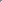 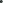 UgdytiŠvenčionių miesto senyvo amžiaus žmonių socialinius igüdžius, jgalinant naudotis internetiniais informacijos ištekliais 	ir elektroninėje erdvėje teikiamomis paslaugomis. 1..Informacijos sklaida apie teikiamas bendrąsias socialines paslaugas Švenčioniu miesto senyvo amžiaus gyventojams Švenčionių ršvietimo pagalbos tarnyboje. 4 skelbimai laikraščiuo se, miesto skelbimo lentose, informaci-jos sklaida per Bočių draugiją. 2.planšetinių kompiuterių įsigijimas konsultacijoms vykdyti – 4 vnt. 3.Švietimo pagalbos tarnybos darbuotojų mokymai kokybiškai teikti soc.paslaugas – bus apmokyti 3 darbuotojai. 4. Savanorių mokymai teikti paslaugas nevalstybine kalba – 2 žm. 5.bendrųjų soc.paslaugų teikimas – 5 grupės po 4 žm. mokysis kompiuterinio raštingumo. BIVP projektų veiklų dalyviai (įskaitant visas tikslines grupes) -25.Projektų, kuriuos visiškai arba iš dalies įgyvendino socialiniai partneriai ar NVO, skaičius-1.BVIP projektais pagerintos soc.paslaugos – 1. Soc.partnerių organizacijose veikiančių savanorių po 6 mėn. po dalyvavimo projekto veiklose – 10 proc.5602,403256,29315,131120,48910,502017-10-012018-02-01 24 mėn.7 Švenčionių rajono švietimo pagalbos tarnybaEbru tapyba – pozityvios socializacijos menas vaikams iš socialinės rizikos šeimųMažinti vaikų iš socialinės rizikos šeimų atskirtį, užtikrinti įgytų įgūdžių, žinių naudojimą bei plėtojimą projektui pasibaigusGerinti Švenčionių rajono vaikų iš socialinės rizikos šeimų socialinius įgūdžius, socialinės integracijos į visuomenę sąlygas1.1.Ebru priemonių ir prijuosčių veikloms vykdyti pirkimas, edukaciniai užsiėmimai Įsigytos reikalingos priemonės, 45 vaikai sudalyvavę užsiėmimuoseIš viso 36 užsiėmimai (po 12 užsiėmimų trijose Švenčionių rajono mokyklose, kuriose dalyvaus po 15 vaikų)1.2.Savanorių mokymai - 3 savanoriai-socialiniai pedagogai. Numatomi mokymai (2 ak. val.) Prieš organizuojant užsiėmimus vaikams, savanoriai bus supažindinti su ebru technikos teorine ir praktine dalimi.1.3.Ebru technikos sukurtų darbų parodos – 3 . 1.5.Projekto veiklų viešinimas - skelbimai laikraščiuose „Žeimenos krantai“ ir „Švenčionių kraštas“, skelbimas Švenčionių rajono švietimo pagalbos tarnybos internetinėje svetainėje, skelbimas socialiniame facebook tinkle, 
3 plakataiBIVP projektų veiklų dalyviai (įskaitant visas tikslines grupes) – 48.BIVP projektais inicijuotos ir teikiamos naujos socialinės paslaugos – 1 Socialinių partnerių organizacijose ar NVO savanoriaujančių dalyvių (vietos bendruomenės nariai) dalis praėjus 6 mėnesiams po dalyvavimo ESF veiklose – 10 proc.  .3803,332375,72229,91760,66437,042017-10-012018-03-013 mėn.8 Švenčionių socialinių paslaugų centras„Žinau!“Pagerinti informacijos sklaidą asmenims, patiriantiems socialinę atskirtį, apie teikiamas socialines paslaugas Švenčionių miesteIšplėsti informacijos sklaidą apie teikiamas socialines paslaugas Švenčionių mieste. .1.Mokymų organizavimas - Mokymai yra būtini darbuotojų kvalifikacijos kėlimui ir paslaugų teikimo tobulinimui26 įstaigos darbuotojai dalyvaus mokymuosepatobulins savo bendravimo gebėjimus, įgūdžius dirbant tiesiogiai su klientais, kels kvalifikaciją- tai svarbu pristatant įstaigą ir jos teikiamas socialines paslaugas. 1.2. Informacijos sklaida apie teikiamas socialines paslaugas - 2 atvirų durų renginiai po penkias dienas. Planuojama, kad kiekvieno renginio metu, įstaigoje apsilankys 95 asmenys, kurie gaus informavimo paslaugas. Iš viso šią paslaugą gaus – 190 asmenų.1.3. Informavimas apie vykdomas veiklas.- A3 formato plakatas, 4 pranešimai, 5000 lankstinukų,BIVP projektų veiklų dalyviai (įskaitant visas tikslines grupes) - 216 (190 dalyvių atvirų durų metu; 26 įstaigos darbuotojai). Socialinių partnerių organizacijose ar NVO savanoriaujančių dalyvių (vietos bendruomenės nariai) dalis praėjus 6 mėnesiams po dalyvavimo ESF veiklose – 10 proc.6000,003802,06367,941200,00630,002017-10-012018-01-01, 24 mėn.9 Švenčionių socialinių paslaugų centras. ,,GYVENU KITAIP“Mažinti socialinę atskirtį Švenčionių mieste, didinti bendruomenės socialinę integraciją, pagerinti socialinių paslaugų teikimą Švenčionių miestePatobulinti socialinių įgūdžių ugdymo ir palaikymo paslaugų kokybę.1.Mokymų organizavimas darbuotojų kvalifikacijos kėlimui ir paslaugų teikimo tobulinimui. Laisvalaikio vadybos pagrindai -16 ak.val.. mokymai, 1 socialinis darbuotojas, 1socialinis pedagogas.20 ak.val. kino kursai 1 socialinis darbuotojas.Praktinės paplūdimio teniso treniruotės” 15 a.val. - 1 socialinis pedagogas.2. Priemonių įsigijimas. Veiklai vykdyti bus įsigyti 6  įrangos komplektai. 3. Pagerintų paslaugų teikimas. Vaikų dienos centre bus įsteigti 2 nauji būreliai, juose jų veikloje dalyvaus 21 projekto dalyvis ir du centro darbuotojai. Siekiant patobulinti socialinių įgūdžių ugdymo ir palaikymo paslaugų kokybę, Vaikų dienos centre bus įdiegti du papildomi būreliai: ,,Pamatyk pasaulį per kiną“ ir ,,Pagauk vėją“ 4.Informavimas apie vykdomas veiklas. Bus organizuoti 2 projekto pristatymai, 4 publikacijos vietinėje spaudoje, 6 pranešimai facebook socialiniame tinkle.BIVP projektų veiklų dalyviai (įskaitant visas tikslines grupes) 21vaikas ir 2 centro darbuotojai. BIVP projektais pagerintos esamos socialinės paslaugos – 1. Socialinių partnerių organizacijose ar NVO savanoriaujančių dalyvių (vietos bendruomenės nariai) dalis praėjus 6 mėnesiams po dalyvavimo ESF veiklose 10 proc.15907,799909,79959,013181,551857,442017-10-012018-01-01, 12 mėn.10 Jėgos sporto šakų klubas „Grifas“„Sportas - sveikata“ Pagerinti sporto klubo „Grifas“ teikiamas sociokultūrines paslaugas siekiant padidinti socialinę atskirtį patiriančių jaunų žmonių integraciją į visuomenę.Sudaryti sąlygas realizuoti savo sugebėjimus ir pomėgius, dalyvaujant užimtumo veiklose;Vykdyti socialinę atskirtį patiriančių jaunų žmonių sveikos gyvensenos ir aktyvaus laisvalaikio propagavimo veiklą.1.1. Sporto treniruočių organizavimas socialinę atskirtį patiriančių jaunų žmonių grupei - 160 treniruočių 20 jaunų socialinę atskirtį patiriančių žmonių1.2. Priemonių įsigijimas - reikalinga sporto įranga – 1 komplektas Eleiko sportinės štangos, 20 apsaugų rankoms. 2.1. Sporto reabilitacinės stovyklos organizavimas -6 dienų stovykla Kaltanėnų ugdymo ir turizmo centre. Stovyklos dalyviams bus parengta intensyvi treniruočių programa, Veikla būtina siekiant mažinti socialinę atskirtį, stiprinti dalyvių fizinį, dvasinį bei moralinį pasirengimą kuris padeda lengviau integruotis į visuomenines gretas. 2.2 Sveikos gyvensenos ir psichologų paskaitų ciklas, 2.3. Projekto dalyvių baseino lankymas  - bus organizuojamos 2 val. treniruotės Ignalinos sporto ir pramogų centro baseine 4 savaites po 2 kartus per savaitę.BIVP projektų veiklų dalyviai (įskaitant visas tikslines grupes) – 20 asm.Projektų, kuriuos visiškai arba iš dalies įgyvendino socialiniai partneriai ar NVO, skaičius -1. BIVP projektais pagerintos esamos socialinės paslaugos – 1. Socialinių partnerių organizacijose ar NVO savanoriaujančių dalyvių (vietos bendruomenės nariai) dalis praėjus 6 mėnesiams po dalyvavimo ESF veiklose – 10 proc.9096,955694,57551,091819,391031,902017-10-012018-01-01, 24 mėn.11 Švenčionių socialinių paslaugų centras„Su mumis pasaulis gražesnis“Pagerinti teikiamas sociokultūrines paslaugas Švenčionių socialinių paslaugų centre, siekiant padidinti pagyvenusių ir neįgalių žmonių socialinę integraciją į visuomenę.1.Sudaryti sąlygas realizuoti savo sugebėjimus ir pomėgius, dalyvaujant užimtumo veiklose.2.Vykdyti pagyvenusių ir neįgalių žmonių edukacinę pažintinę ir kultūrinę veiklą.1.1. „Dainavimo akademijos“ organizavimas. Organizuoti dainavimo užsiėmimai – 52 (per metus), 20 neįgaliųjų ir senyvo amžiaus asmenų. 1.2. Meno terapijos užsiėmimų organizavimas -  104  (per metus). 1.3. Priemonių meno terapijai įsigijimas. 1.4.Mokymų organizavimas - Planuojami 16 ak. val. mokymai 1 darbuotojui tema „Dailės terapijos metodų taikymo galimybės“. 1.5.Informavimas apie vykdomas veiklas - 4 straipsniai, 1 plakatas. 2.1. Išvykų ir ekskursijų organizavimas - 4 pažintinės išvykos su edukacinėmis programomis, 2 išvykos į teatrą. 2.2. Renginių organizavimas 4 kultūriniai renginiai dienos centre. 2.3. Įrangos įsigijimas 171971,64laisvalaikio pramogų organizavimui, kūrybinių-meninių gebėjimų lavinimui. 2.4.Mokymų organizavimas -16 ak. val. mokymai 1 darbuotojui tema „Laisvalaikio vadybos pagrindai“. Socialinis darbuotojas susipažins ir išmoks planuoti, organizuoti ir vadovauti laisvalaikio veikloms socialinėje institucijoje.BIVP projektų veiklų dalyviai (įskaitant visas tikslines grupes) - 21 asmuo (20 neįgaliųjų ir pensinio amžiaus asmenų, 1 socialinis darbuotojas, kuris dalyvaus mokymuose)BIVP projektais pagerintos esamos socialinės paslaugos - 1 (sociokultūrinės paslaugos). Socialinių partnerių organizacijose ar NVO savanoriaujančių dalyvių (vietos bendruomenės nariai) dalis praėjus 6 mėnesiams po dalyvavimo ESFveiklose10 proc. (2 asmenys)8790,995570,65539,091736,25945,002017-10-012018-01-01 12 mėn.IŠ VISO:IŠ VISO:IŠ VISO:171971,64107772,9310429,6424123,1929645,88IŠ VISO:IŠ VISO:IŠ VISO:171971,649–14 stulpeliuose nurodoma bendra stulpelyje esančiose eilutėse nurodytų sumų suma.9–14 stulpeliuose nurodoma bendra stulpelyje esančiose eilutėse nurodytų sumų suma.9–14 stulpeliuose nurodoma bendra stulpelyje esančiose eilutėse nurodytų sumų suma.9–14 stulpeliuose nurodoma bendra stulpelyje esančiose eilutėse nurodytų sumų suma.9–14 stulpeliuose nurodoma bendra stulpelyje esančiose eilutėse nurodytų sumų suma.9–14 stulpeliuose nurodoma bendra stulpelyje esančiose eilutėse nurodytų sumų suma.Vietos plėtros strategijai numatytas ES struktūrinių fondų lėšų limitas:Vietos plėtros strategijai numatytas ES struktūrinių fondų lėšų limitas:Vietos plėtros strategijai numatytas ES struktūrinių fondų lėšų limitas:Vietos plėtros strategijai numatytas ES struktūrinių fondų lėšų limitas:Nurodomas vietos plėtros strategijoje numatyta ES struktūrinių fondų lėšų suma.Nurodomas vietos plėtros strategijoje numatyta ES struktūrinių fondų lėšų suma.Nurodomas vietos plėtros strategijoje numatyta ES struktūrinių fondų lėšų suma.Nurodomas vietos plėtros strategijoje numatyta ES struktūrinių fondų lėšų suma.Nurodomas vietos plėtros strategijoje numatyta ES struktūrinių fondų lėšų suma.Nurodomas vietos plėtros strategijoje numatyta ES struktūrinių fondų lėšų suma.291491,20291491,20291491,20